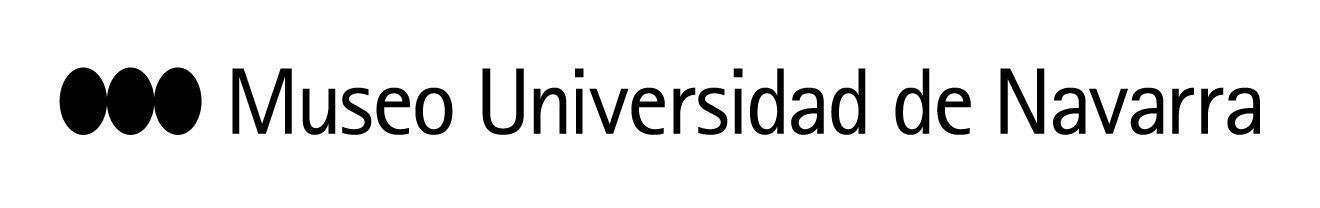 ANTONIO RUZ, EN EL MUSEO UNIVERSIDAD DE NAVARRA: “PHARSALIA ES UNA CÁNTICO A LA LIBERTAD, A LA ESPERANZA Y A LA DANZA COMO ARMA NUCLEAR DE SALVACIÓN”La Compañía Antonio Ruz preestrena el viernes 14, a las 19:30 h., el espectáculo de danza contemporánea ‘Pharsalia’, un profundo canto antibelicista inspirado en el poema homónimo de Lucano (s.I)La propuesta ha participado en el programa de residencias artísticas del Museo y contado con la colaboración de catedráticos e investigadores de la Universidad de NavarraEn Pamplona, 11 de octubre de 2022- La curiosidad inagotable de Antonio Ruz (Córdoba, 1976), Premio Nacional de Danza 2018, llevó al coreógrafo y bailarín a acercarse a la Pharsalia o Bellum Civile, del también cordobés Lucano, un poema épico sobre la guerra escrito en el siglo I. Su hondo mensaje en favor de las víctimas le animó a seguir explorando desde su terreno, a través del cuerpo en movimiento, de la danza. Esta fue la semilla que dio origen a Pharsalia, el espectáculo que la Compañía Antonio Ruz preestrena este viernes 14, a las 19.30 horas, en el Teatro del Museo Universidad de Navarra, dentro del ciclo Museo en Danza. Las entradas cuestan 24 y 26 euros.	“Pharsalia es un cántico a la libertad, a la esperanza y a la danza como arma nuclear de salvación”, ha destacado Ruz sobre la propuesta, que ha presentado este jueves acompañado por Teresa Lasheras, directora de Artes Escénicas y Música del Museo; Nieves Acedo, directora de Programas; y Álvaro Sánchez Ostiz, catedrático de Filología Latina de la Universidad de Navarra y uno de los colaboradores del coreógrafo. El proyecto ha participado en el programa de residencias artísticas del Museo y ha contado con la colaboración de los investigadores Javier Andreu (departamento de Historia) y Daniel Doyle (departamento de Filosofía) a través de un seminario de investigación. “El Museo no programa obras, sino que acompaña a los artistas desde el respeto, el cariño y el buen hacer”, ha valorado Ruz.MENSAJE ANTIBELICISTA	Se trata de una obra de gran formato que llevan a escena once bailarines de cinco nacionalidades para trasladar un profundo canto antibelicista a partir de la historia narrada por Lucano, la guerra civil entre Julio César y Pompeyo Magno, que adquiere un carácter universal. “De su exaltación de las víctimas, de los vencidos, de la universalidad de la guerra surgió en mi cabeza la idea del cuerpo en guerra, que podríamos decir que es el subtítulo de la obra y tiene interpretaciones muy diversas. También me pregunté sobre si hay belleza en el caos de la guerra”, ha explicado el coreógrafo, que aborda estas cuestiones a través de la danza.	El resultado es una pieza contemporánea, con una sorprendente escenografía y música creada específicamente para esta, que invita a la reflexión: “Hablar de la guerra es también hablar de conflicto interno, psicológico. La danza tiene el poder transformador y hace que estés cuidando tu cuerpo y otros cuerpos”. En este sentido, aunque el coreógrafo reconoce que hay “muchos paralelismos con la realidad”, haciendo referencia a la guerra de Ucrania y otros conflictos armados que se desarrollan actualmente, reivindica su vocación de “ser muy fieles a la universalidad”.INVESTIGACIÓN MINUCIOSA	Para la investigación, Ruz también viajó a Roma para profundizar en el contexto histórico y visitar museos y espacios arqueológicos clave, y compartió ideas e interrogantes con los investigadores de la Universidad de Navarra. Sánchez Ostiz, quien le ayudó a abordar la complejidad de la obra clásica, ha explicado que “Pharsalia no es un texto fácil. Es una explosión de sentimientos muy profundos y una cosmovisión diferente”. En su colaboración, indicó a la compañía cómo recitar correctamente el latín. “Nos parecía muy interesante que el espectador entrase en contacto directo con el contexto de la obra. Hay fragmentos del texto recitados por los propios bailarines, que bailan su palabra, su voz”, ha apuntado el coreógrafo. 	Para profundizar en esta propuesta coreográfica y en su génesis, este martes 11, a las 19 horas, tendrá lugar el encuentro Cómo hacer cosas con…el poema Pharsalia de Lucano, moderado por Nieves Acedo, y con la participación de Antonio Ruz, el profesor Álvaro Sánchez Ostiz y la iluminadora Olga García. La entrada es libre previa retirada de invitación hasta completar aforo. Tras su paso por el MUN, la obra llegará a los madrileños Teatros del Canal, Córdoba y Sevilla.CONTACTO PRENSA MUSEO:  Leire Escalada / lescalada@unav.es / museo.unav.edu /  948 425600-Ext. 802545PASE GRÁFICO: El jueves 13 de octubre, a las 19.30 horas, tendrá lugar el ensayo general previo al preestreno del viernes, al que podrán asistir los medios que lo deseen.SITE DE PRENSA: https://museo.unav.edu/prensa/pharsalia